UNIVERSIDAD TECNOLÓGICA DE PEREIRA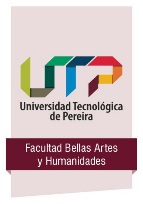 LICENCIATURA EN LENGUA INGLESAÁREA PEDAGÓGICAJustificación   El área pedagógica, como disciplina fundante del programa de Licenciatura en Lengua Inglesa de la Universidad Tecnológica de Pereira, está a cargo del estudio, análisis y reflexión de los procesos de enseñanza del inglés al interior del programa, los cuales se encuentren directamente relacionados con procesos de internacionalización que aporten a la formación integral del perfil del futuro licenciado. De esta manera, el programa contribuye al desarrollo de la región con profesionales en la enseñanza de la Lengua Inglesa que respondan a las necesidades del entorno desde su formación pedagógica y humanística. ObjetivosPromover la reflexión alrededor de las nuevas tendencias de enseñanza y aprendizaje del inglés y los idiomas en el contexto regional, nacional e internacional.Promover y generar espacios de reflexión para la creación del modelo pedagógico del programa.Generar espacios de reflexión y actualización de estudiantes, docentes del programa, egresados y demás miembros de instituciones regionales y nacionales alrededor de la enseñanza y aprendizaje del inglés, teniendo en cuenta las políticas actuales del Ministerio de Educación Nacional para las licenciaturas en idiomas.Fomentar el diálogo entre los coordinadores de las áreas del programa con el fin de participar de procesos que propendan por la articulación entre las áreas de la Licenciatura en Lengua Inglesa.Programar eventos académicos en los cuales se vean vinculadas instituciones externas, el observatorio de los egresados, docentes del programa y estudiantes de últimos semestres.Fomentar la participación de docentes y estudiantes del programa en eventos académicos regionales, nacionales e internacionales.Asignaturas que pertenecen al área pedagógicaMetas:Llevar a cabo la investigación acerca del rol de la clase de francés como modelo de enseñanza y aprendizaje de lenguas extranjeras. Llevar a cabo la investigación sobre las relaciones entre la producción de párrafos descriptivos en español e inglés de estudiantes de segundo semestre de LLI. Formular propuestas que generen espacios y estrategias para prácticas anticipadas.Sistematizar documento sobre el componente de enseñanza en los cursos de inglés del programa.Diseñar y ejecutar proyecto de extensión social relacionado con ambientes de aprendizaje del inglés para población infantil en convenio con fundación “Pertenencia Pereirana”.Diseñar tutoriales para los docentes del programa en el uso de la plataforma Schoology® CódigoNombre de la asignaturaCréditosSemestreLI232Sicología del desarrollo22LI142Epistemología e historia de la pedagogía22LI352Sicología del aprendizaje23LI360Seminario de metodología de la enseñanza del español como lengua extranjera13LI332Psicolingüística34LI533Adquisición del lenguaje (L2)35LI623Seminario de lingüística aplicada (L2)36LI734Introducción a la enseñanza (L2)47LI715Desarrollo profesional docente (L2)47LI723Diseño curricular (L2)38LI943Administración educativa38LI955Práctica pedagógica dirigida (L2)59Diseño de cursos para la educación virtual (L2)19LI016Práctica pedagógica autónoma (L2)610